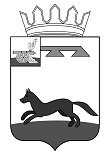 СОВЕТ ДЕПУТАТОВ ХИСЛАВИЧСКОГО ГОРОДСКОГО ПОСЕЛЕНИЯ ХИСЛАВИЧСКОГО РАЙОНА СМОЛЕНСКОЙ ОБЛАСТИРЕШЕНИЕот 26.05.2022г.                                                                                                               №13Об отчете Главы Администрации муниципального образования «Хиславичский район» Смоленской области о результатах деятельности в части исполнения переданных полномочий Администрации Хиславичского городского поселения за 2021 год.Заслушав и обсудив представленный Главой Администрации муниципального образования, отчет о результатах деятельности за 2021 год, Совет депутатов Хиславичского городского поселения Хиславичского района Смоленской областиРЕШИЛ:1.Утвердить отчет Главы Администрации муниципального образования «Хиславичский район» Смоленской области о результатах деятельности в части исполнения переданных полномочий Администрации Хиславичского городского поселения за 2021 год (прилагается).2.Признать деятельность Главы Администрации муниципального образования «Хиславичский район» Смоленской области за 2021 год удовлетворительной.3.Настоящее решение вступает в силу со дня его принятия.4.Настоящее решение опубликовать на сайте Администрации муниципального образования «Хиславичский район» Смоленской области http://hislav.admin-smolensk.ru в сети Интернет.Глава муниципального образования Хиславичского городского поселения Хиславичского района Смоленской области                                                О.Б.Маханёк